                                                                                  Istituto Comprensivo di Barzanò SEDE: Via Leonardo da Vinci, 22 – 23891 Barzanò (Lecco) C.F. 85001820134-  Cod. Min. LCIC80800X Tel. 039.955044 / 039.9272537 - Fax 039.9287473 e-mail: LCIC80800X@istruzione.it - sito web: www.icsbarzano.gov.itCircolare n°   66                                                                                        Barzanò, 11 Dicembre 2017Domani sarò ciò che oggi ho scelto di essere.
(James Joyce)AI GENITORI DEGLI ALUNNI DITERZA DELLA SCUOLA SECONDARIA                                                        MARTEDÌ 19 dicembre 2017 dalle 17.00 alle 18.00 i Coordinatori di classe consegneranno il Consiglio Orientativo ai Genitori dei Ragazzi di Terza, nelle rispettive aule3A	Prof.ssa Gianoncelli Cristiana3B	Prof.ssa Redaelli Alessandra3C	Prof.ssa Magni Mariangela3D	Prof.ssa Berzetta SilviaQuello stesso pomeriggio (19/12) la psicologa della scuola, dott.ssa Marina Teli sarà a disposizione dei genitori, dalle 17,00 alle 19,00. La dott.ssa Teli sarà poi a disposizione di tutti i ragazzi che volessero discutere con lei di qualunque problema legato alla scelta della scuola superiore MERCOLEDÌ 20/12 e 17/01 dalle 8,00 alle 13,00.Ricordiamo infine la riunione con la dott.ssa Teli e la prof.ssa Frigerio di Martedì 12/12 dalle 20,45. In quest’occasione verranno illustrate nel dettaglio le prove somministrate ai ragazzi e le chiavi di lettura dei risultati, allegati al Consiglio orientativo.                                                                       		              Il Dirigente scolasticoDott.ssa Roberta RizziniCONSEGNA DEL CONSIGLIO ORIENTATIVO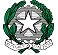 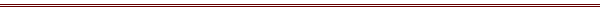 